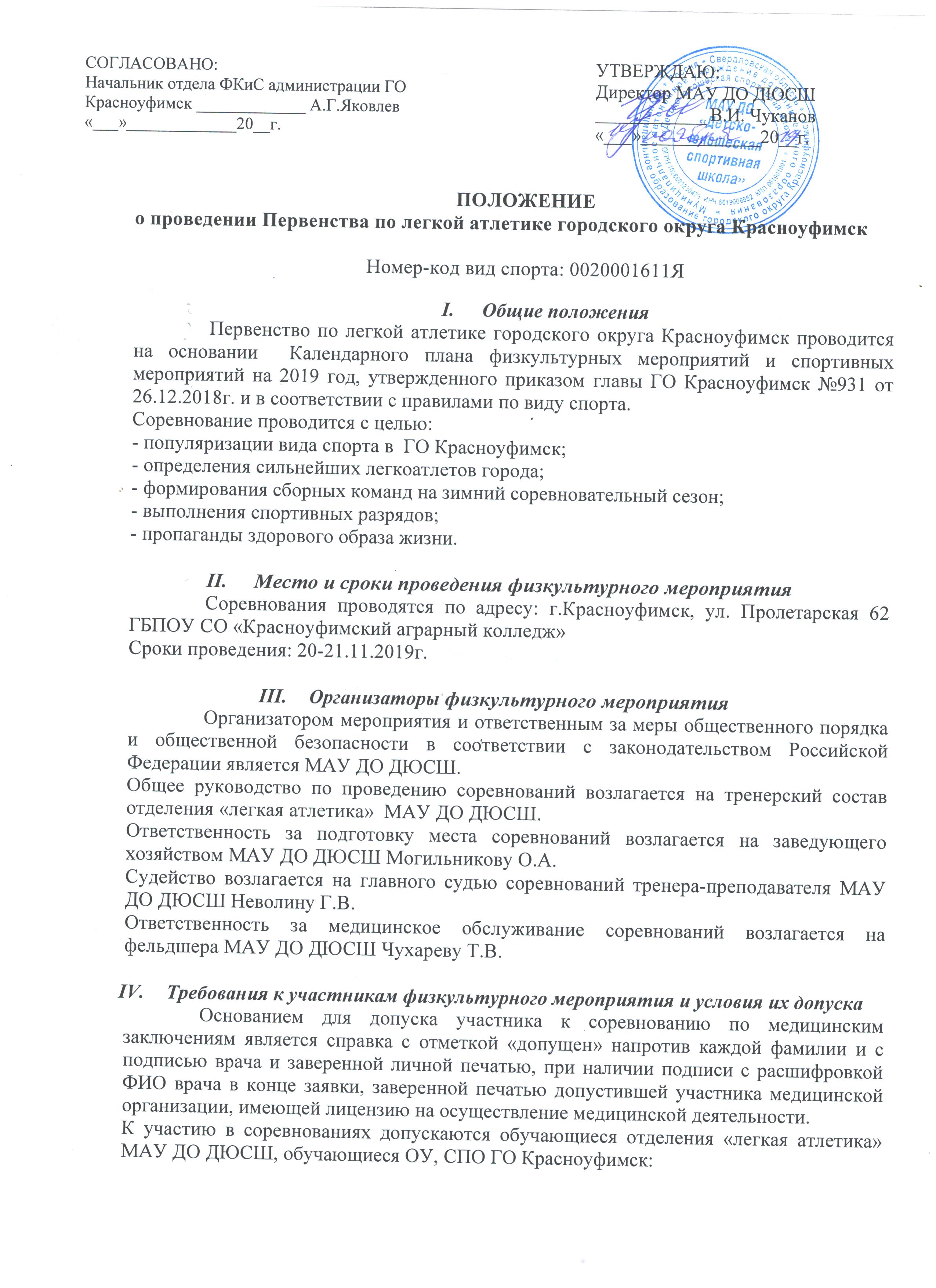 20 ноября в соревнованиях принимают участие2002 г.р. и старше 60 м, 300м, 600м, 1000м2004-2003 г.р. 60 м, 300м, 600м, 1000м21 ноября в соревнованиях принимают участие2005-2006 г.р. 60 м, 300м, 600м, 1000м2007-2008 г.р. . . . 2009 г.р. и моложе  . 300 мКаждый участник имеет право выступать не более чем на двух дистанциях.Участник должен  иметь карточку на каждую дистанцию.Программа физкультурного мероприятияНачало соревнований: 20.11.2019г. в 16.0021.11.2019г. в 17.00Условия подведения итоговПобедители и призёры в каждом виде определяются в соответствии с правилами ИИАФНаграждениеУчастники, занявшие 1, 2, 3 места награждаются медалями и грамотами отдела ФК и С администрации ГО КрасноуфимскУсловия финансированияМАУ ДО ДЮСШ осуществляет финансирование за счёт субсидий на иные цели, предоставленные администрацией городского округа Красноуфимск для организации и проведения мероприятий в сфере физической культуры и спорта.Расходы по командированию участников (проезд и питание) несут командирующие организации.Обеспечение безопасности участников и зрителейОбеспечение безопасности участников и зрителей на спортивных соревнованиях осуществляется согласно требованиям Правил обеспечения безопасности при проведении официальных спортивных соревнований, утверждённых постановлением Правительства Российской Федерации от 18 апреля 2017 года № 353.Ответственность за жизнь и сохранность жизни участников в дни соревнований возлагается на лицо их сопровождающее.Страхование участниковРасходы по страхованию участников от несчастного случая несут командирующие организации.Подача заявок на участиеВ день соревнований заявки принимаются 20.11.2019г до 15.30 ч., 21.11.2019г до 14.30Участники  соревнований предоставляют в судейскую коллегию медицинскую справку о допуске врача и КАРТОЧКУ УЧАСТНИКА.Настоящее положение является официальным вызовом на соревнование